OGŁOSZENIE  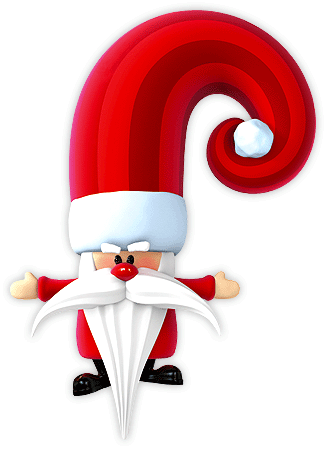 W dniu 5 grudnia 2016 r. (poniedziałek) z okazji św. Mikołaja prosimy wszystkich uczniów o założenie czapeczki mikołajkowej.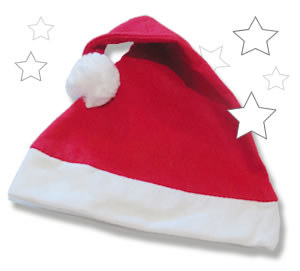 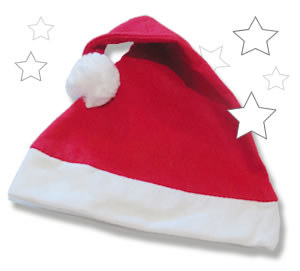                                                                                               Samorząd uczniowski